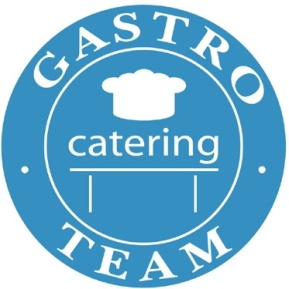 KORZYSTANIE  Z  POSIŁKÓWGRAFIK OBIADÓW
ul.Radzymińska 232KORZYSTANIE  Z  POSIŁKÓWGRAFIK OBIADÓW
ul.Radzymińska 232KORZYSTANIE  Z  POSIŁKÓWGRAFIK OBIADÓW
ul.Radzymińska 232PONIEDZIAŁEK11.001d, 2cPONIEDZIAŁEK11.252d (pod opieką świetlicy), 3dPONIEDZIAŁEK12.001c, 2bPONIEDZIAŁEK12.303a, 3cPONIEDZIAŁEK13.352aWTOREK11.251d, 3d (pod opieką świetlicy)WTOREK12.302a, 2d (po basenie)WTOREK13.001cWTOREK13.152b, 2c (po basenie)WTOREK13.353a, 3cŚRODA11.002b, 2cŚRODA11.251d, 2dŚRODA12.002a, 3dŚRODA12.303a, 3c ŚRODA13.001c, CZWARTEK11.251c, 3cCZWARTEK12.003a, CZWARTEK12.302a, 2d (po basenie)CZWARTEK13.152b, 2c (po basenie)CZWARTEK13.351d, 3dPIĄTEK11.002a, 3aPIĄTEK11.251c, 1dPIĄTEK12.002b, 3cPIĄTEK12.302c, 2dPIĄTEK13.003d